Publicado en Madrid el 26/10/2022 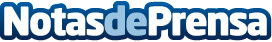 Fundación Mahou San Miguel premia a las mejores prácticas para impulsar el empleo juvenilGrupo Hefame, EGA Master, Fundación Orange, La Rueca Asociación y SOLTRA han sido los ganadores de la cuarta edición de estos galardones, que este año han contado, como novedad, con una dotación de 10.000€ en la categoría Tercer Sector Pequeña Entidad. Estos premios también pretenden sensibilizar sobre la necesidad de fomentar iniciativas que mejoran la competitividad y acercan el mundo empresarial a la educación
Datos de contacto:Autor914115969Nota de prensa publicada en: https://www.notasdeprensa.es/fundacion-mahou-san-miguel-premia-a-las Categorias: Comunicación Sociedad Solidaridad y cooperación Recursos humanos Premios Universidades http://www.notasdeprensa.es